Голос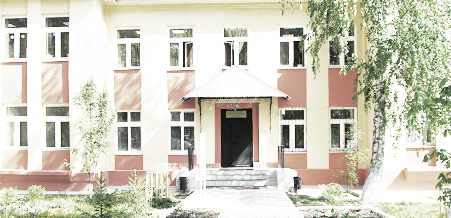 ДУБРАВЫПЕЧАТНОЕ СРЕДСТВО ИНФОРМАЦИИ АДМИНИСТРАЦИИ ГОРОДСКОГО ПОСЕЛЕНИЯ ПЕТРА ДУБРАВА муниципального района Волжский Самарской области   Пятница  16 апреля 2021 года                                                                         № 11(197)                           ОФИЦИАЛЬНОЕ ОПУБЛИКОВАНИЕПрокуратура информирует«По принятым мерам прокуратурой Волжского района должностные лица  ООО «Энерго»  привлечены к ответственности»Прокуратурой Волжского района по обращению заявителя мкр-на  Кошелев Парк о непредставлении информации ООО «Энерго» проведена проверка исполнения законодательства об информации, информационных технологиях и о защите информации данной организации. Установлено, что   ООО «Энерго» в нарушение требований Федерального закона от 27.07.2006 № 149-ФЗ «Об информации, информационных технологиях и о защите информации» не произвело заявителю корректировку платы за поставленную тепловую энергию в соответствии с Правилами предоставления коммунальных услуг в срок до 31.12.2020 и не предоставило указанную информацию собственнику квартиры.В связи с изложенным, прокуратурой района директору   ООО «Энерго» внесено представление, в отношении должностного лица данной организации возбуждено дело об административном правонарушении предусмотренное ст. 5.39 КоАП РФ (за неправомерный отказ в предоставлении информации).По результатам рассмотрения представления, выявленные нарушения устранены, заявителю произведена корректировка платы за поставленную тепловую энергию, виновное лицо привлечено к ответственности. Кроме того, директор ООО «Энерго» привлечен к административной ответственности, ему назначено наказание в виде штрафа в размере 5 000,00 руб.  «О принятых мерах по результатам проверки исполнения требований законодательства о противодействии коррупции»Прокуратура Волжского района Самарской области продолжает  выявлять нарушения законодательства о противодействии коррупции при трудоустройстве бывших государственных служащих.В связи с поступившей в прокуратуру района информацией, проведена проверка исполнения должностными лицами муниципального предприятия  «ЖКХ с.п. Дубовый Умет» обязанности по направлению уведомления в О МВД России по Волжскому району о заключении трудового договора с бывшим государственным служащим – оперативным дежурным дежурной части.По результатам проверки установлено, что в нарушение требований Федерального закона «О противодействии коррупции» указанное уведомление не направлялось.В связи с выявленными нарушениями прокуратурой района внесено представление директору МУП «ЖКХ с.п. Дубовый Умет» возбуждены дела об административных правонарушениях по ст. 19.29 КоАП РФ в отношении муниципального предприятия, а также его должностного лица – директора. По результатам рассмотрения актов прокурорского реагирования  директор МУП «ЖКХ с.п. Дубовый Умет» и юридического лицо привлечены  к административной ответственности им назначено наказание в виде штрафа в размере  20 000,00 руб. и 50 000,00 руб. соответственно. Представление находится в стадии рассмотрения.Ответственная по СМИ                                                          Л.А. СофроноваЗаключение о результатах публичных слушаний в городском поселении Петра Дубрава муниципального района Волжский Самарской области по вопросу: исполнения  бюджета городского поселения Петра Дубрава муниципального района Волжский Самарской области за 2020 год    от 31.03. 2021 года. 1. Дата проведения публичных слушаний – с 02.03.2021 года по 31.03. 2021 года.2. Место проведения публичных слушаний – Самарская область, Волжский район, поселок городского типа Петра Дубрава, ул. Климова, д. 7.3. Основание проведения публичных слушаний – решение Собрания представителей  городского поселения Петра Дубрава муниципального района Волжский Самарской области «О проведении публичных слушаний по отчету об исполнении бюджета городского поселения Петра Дубрава за 2020 год»   от 18.02. 2021 года № 36.4. Вопрос, вынесенный на публичные слушания – проект исполнения бюджета городского поселения Петра Дубрава муниципального района Волжский Самарской области за 2020 год.5. 14февраля  2020года по адресу: Самарская область, Волжский район, поселок городского типа Петра Дубрава, ул. Климова, д. 7 проведено мероприятие по информированию жителей поселения по вопросам публичных слушаний, в котором приняли участие 4 (четыре) человека. 6. Мнения, предложения и замечания по проекту исполнения бюджета городского поселения Петра Дубрава муниципального района Волжский Самарской области за 2020 год  внесли в протокол публичных слушаний, –        3 (три) человека. 7. Обобщенные сведения, полученные при учете мнений, выраженных жителями городского поселения Петра Дубрава муниципального района Волжский Самарской области и иными заинтересованными лицами по вопросу, вынесенному на публичные слушания:7.1. Мнения о целесообразности принятия проекта по исполнению бюджета городского поселения Петра Дубрава муниципального района Волжский Самарской области за 2020 год  в редакции, вынесенной на публичные слушания, и типичные мнения, содержащие положительную оценку по вопросу публичных слушаний, высказали 4 (четыре) человека.7.2. Мнения, содержащие отрицательную оценку по вопросу публичных слушаний, не высказаны. 7.3. Замечания и предложения по вопросу публичных слушаний: нет.8. По результатам рассмотрения мнений, замечаний и предложений участников публичных слушаний по проекту исполнения бюджета городского поселения Петра Дубрава муниципального района Волжский Самарской области за 2020 год  рекомендуется:                                                                                           принять Решение Собрания Представителей городского поселения Петра Дубрава по утверждению исполнения бюджета за 2020 год.Председатель Собрания Представителейгородского поселения Петра Дубравамуниципального района Волжский Самарской области                                                                              Л.Н. Ларюшина 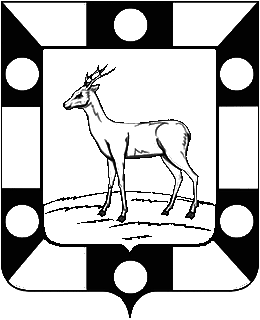 Собрание Представителей городского поселения Петра Дубравамуниципального района  Волжский Самарской областиЧетвертого созыва                                                                    РЕШЕНИЕ14.04.2021г.                                                                                     №41О внесении изменений в Правила благоустройства городского поселения Петра Дубрава муниципального района Волжский Самарской областиВ соответствии с требованиями Федерального закона от 06.10.2003 № 131-ФЗ «Об общих принципах организации местного самоуправления в Российской Федерации», с учетом заключения по результатам публичных слушаний в городском поселении Петра Дубрава муниципального района Волжский Самарской области проведенных на основании Постановления Администрации городского поселения Петра Дубрава муниципального района Волжский Самарской области от 19.02.2021г. №46, Собрание Представителей городского поселения Петра Дубрава муниципального района Волжский Самарской области решило:1.Внести изменение в Правила благоустройства городского поселения Петра Дубрава муниципального района Волжский Самарской области, утвержденные решением Собрания Представителей городского поселения Петра Дубрава муниципального района Волжский Самарской области от 24.10.2018  № 113 (далее – Правила) в части (ст.1.6) изложения в новой редакции понятия «газон»:Понятие «газон» изложить в следующей редакции:«Газон» - элемент благоустройства, обрамленный бортовым камнем (иным видимым ограждением), представляющим собой искусственно созданный участок поверхности, в том числе с травяным покрытием и возможным размещением зелёных насаждений и парковых сооружений».2.Опубликовать настоящее решение в печатном средстве информации городского поселения Петра Дубрава «Голос Дубравы» в течение десяти дней со дня принятия.3.Настоящее решение вступает в силу со дня его официального опубликования.Глава городского поселения                                                В.А. Крашенинников                                                                                               Председатель                                                                                      Собрания  Представителей                                                            Л.Н. ЛарюшинаСобрание Представителей городского поселения Петра Дубравамуниципального района Волжский Самарской областиЧетвертого созываРЕШЕНИЕ14.04.2021г.                                                                                                  № 42«Об утверждении отчета об исполнении бюджета   городского поселения Петра Дубрава муниципального района Волжский Самарской области за 2020 год».В соответствии с Федеральным Законом «об общих принципах организации местного самоуправления в Российской Федерации» №131 от 06.10.2003г., Бюджетным кодексом Российской Федерации,  Уставом городского поселения Петра Дубрава муниципального района Волжский Самарской области и по результатам проведения на территории городского поселения Петра Дубрава муниципального района Волжский Самарской области публичных слушаний  с 02.03.2021г. по 31.03.2021г.Собрание Представителей РЕШИЛО:1. Утвердить отчет об исполнении бюджета   городского поселения Петра Дубрава муниципального района Волжский Самарской области за 2020 год. Приложение к данному решению.2. Опубликовать настоящее Решение в печатном средстве информации городского поселения Петра Дубрава «Голос Дубравы».     Глава городского поселения                                      В.А.Крашенинников     Председатель Собрания Представителей                          Л.Н.Ларюшина     Форма 0503117 с. 33. Источники финансирования дефицита бюджетаСобрание Представителей  городского поселения Петра Дубравамуниципального района Волжский Самарской областиЧЕТВЕРТОГО СОЗЫВАРЕШЕНИЕ14 .04.2021г.                                                                                                № 43«Об отчете председателя Собрания представителей городского поселения Петра Дубрава муниципального района Волжский Самарской области о работе депутатов поселения и о результатах своей деятельности за 2020 год».В  соответствии с Федеральным законом «Об общих принципах организации местного самоуправления в Российской Федерации» от 06.10.2003г. № 131-ФЗ, Устава городского поселения Петра Дубрава Собрание представителей городского поселения Петра Дубрава муниципального района Волжский Самарской областиРЕШИЛО:1. Принять к сведению отчет председателя Собрания представителей городского поселения Петра Дубрава муниципального района Волжский Самарской области о работе депутатов поселения и о результатах своей деятельности за 2020 год. Работу признать  - удовлетворительной.Отчет прилагается.         2.  Настоящее Решение опубликовать в печатном средстве информации городского поселения Петра Дубрава  «Голос Дубравы». Глава городского поселения                                           В.А. Крашенинников     Председатель   Собрания Представителей                   Л.Н. Ларюшина   Приложение   к решению Собрания представителей  городского поселения Петра Дубрава муниципального района Волжский Самарской области    от 14.04. 2021 г. № 43   ОТЧЕТПредседателя Собрания Представителей  городского поселения Петра Дубрава муниципального района Волжский Самарской области   по итогам 2020 годаУважаемый президиум, Уважаемые участники собрания!Я сегодня представляю отчет об итогах работы Собрания представителей городского поселения Петра Дубрава за 2020 год.  Напомню, что наше поселение разделено  на 10 избирательных округов, каждый округ представляет один депутат:  1- Агафонов Игорь Валерьевич, 2- Бобылев Игорь Владимирович, 3- Шеянов Дмитрий Владимирович, 4- Ларюшина Любовь Николаевна, 5 -  Романчик Марина Дмитриевна, 6-  Чернова Татьяна Анатольевна, 7- Боярова Валентина Васильевна, 8- Малыванов Павел Павлович, 9- Кашина Инга Владимировна, 10- Почтенных Наталья Геннадьевна.Хочу поблагодарить всех депутатов  за проделанную работу в 2020 году.                    Компетенция Собрания представителей поселенияВ исключительной компетенции Собрания представителей поселения находится:принятие устава поселения и внесение в него изменений и дополнений;утверждение бюджета поселения и отчета о его исполнении;установление, изменение и отмена местных налогов и сборов в соответствии с законодательством Российской Федерации о налогах и сборах;принятие планов и программ развития поселения, утверждение отчетов об их исполнении;определение порядка управления и распоряжения имуществом, находящимся в собственности поселения; определение порядка принятия решений о создании, реорганизации и ликвидации муниципальных унитарных предприятий поселения, а также об установлении тарифов на услуги муниципальных унитарных предприятий поселения и муниципальных учреждений поселения, выполнение работ, за исключением случаев, предусмотренных федеральными законами;определение порядка участия поселения в организациях межмуниципального сотрудничества;определение порядка материально-технического и организационного обеспечения деятельности органов местного самоуправления поселения;контроль за исполнением органами местного самоуправления и должностными лицами местного самоуправления поселения полномочий по решению вопросов местного значения;принятие решения об удалении председателя Собрания представителей поселения в отставку.Иные полномочия Собрания представителей поселения:установление официальных символов поселения и порядка официального использования указанных символов;избрание председателя Собрания представителей поселения из своего состава;назначение местного референдума; выдвижение инициативы о проведении местного референдума совместно с Главой Администрации поселения; назначение муниципальных выборов; назначение голосования по вопросам изменения границ поселения, преобразования поселения; выдвижение инициативы о проведении публичных слушаний, опросов; назначение публичных слушаний, проводимых по инициативе населения или по инициативе Собрания представителей поселения; утверждение структуры Администрации поселения по представлению Главы Администрации поселения; принятие по представлению Главы Администрации поселения решения об учреждении органов Администрации поселения в форме муниципальных казенных учреждений и утверждение положений о них;принятие решений об учреждении межмуниципальных хозяйственных обществ, принятие решений о создании автономных некоммерческих организаций и фондов;заслушивание ежегодных отчетов председателя Собрания представителей поселения, Главы Администрации поселения о результатах их деятельности, деятельности Администрации поселения, о деятельности подведомственных председателю Собрания представителей поселения органов местного самоуправления поселения, в том числе о решении вопросов, поставленных Собранием представителей поселения;определение функций и порядка деятельности Администрации поселения при осуществлении муниципального контроля в соответствии с Федеральным законом от 26.12.2008 № 294-ФЗ «О защите прав юридических лиц и индивидуальных предпринимателей при осуществлении государственного контроля (надзора) и муниципального контроля»;утверждение условий контракта для Главы Администрации поселения;определение в соответствии с федеральными законами порядка использования земельных участков, на которые действие градостроительных регламентов не распространяется или для которых градостроительные регламенты не устанавливаются;утверждение местных нормативов градостроительного проектирования;определение порядка сбора отходов на территории поселения;определение размеров и условий оплаты труда муниципальных служащих с соблюдением требований действующего законодательства;установление предельных (максимальных и минимальных) размеров земельных участков, предоставляемых гражданам в собственность из находящихся в муниципальной собственности поселения земель для ведения личного подсобного хозяйства и индивидуального жилищного строительства;установление порядка определения размера арендной платы, порядка, условий и сроков внесения арендной платы за земли, находящиеся в муниципальной собственности поселения;установление порядка осуществления муниципального земельного контроля за использованием земель поселения;регулирование вопросов организационно-правового, финансового, материально-технического обеспечения первичных мер пожарной безопасности в границах поселения;установление дополнительных мер социальной поддержки и социальной помощи для отдельных категорий граждан;осуществление контроля за исполнением местного бюджета, соблюдением установленного порядка подготовки и рассмотрения проекта местного бюджета, отчета о его исполнении, а также контроля за соблюдением установленного порядка управления и распоряжения имуществом, находящимся в собственности поселения;установление порядка управления находящимися в муниципальной собственности поселения акциями открытых акционерных обществ, созданных в процессе приватизации;установление ставок платы за пользование водными объектами, находящимися в собственности поселения, порядка расчета и взимания такой платы;принятие решений, устанавливающих правила, обязательные для исполнения на территории поселения, по вопросам, отнесенным к компетенции представительного органа поселения федеральными законами, законами Самарской области, настоящим Уставом, а также решений по вопросам организации деятельности Собрания представителей поселения и по иным вопросам, отнесенным к компетенции представительного органа местного самоуправления поселения федеральными законами, законами Самарской области, настоящим Уставом;принятие решений, устанавливающих правила, обязательные для исполнения на территории поселения, по вопросам, подлежащим регулированию в муниципальных правовых актах, в отношении которых федеральными законами, законами Самарской области, настоящим Уставом не определен конкретный орган местного самоуправления, правомочный их принимать (издавать), за исключением случаев, когда соответствующие правила установлены Администрацией поселения в соответствии с пунктом 25 статьи 44 настоящего Устава.Собрание представителей поселения в своей деятельности подотчетно населению поселения.Собрание представителей поселения вправе заключать соглашения с представительным органом муниципального района о передаче контрольно-счетному органу муниципального района полномочий контрольно-счетного органа поселения по осуществлению внешнего муниципального финансового контроля.          В 2020 году Собранием представителей   было проведено 19 заседаний, вынесено 65 решений. Все решения опубликованы в печатном средстве информации администрации городского поселения Петра Дубрава муниципального района Волжский Самарской области «Голос Дубравы» и размещены на официальном сайте администрации городского поселения Петра Дубрава муниципального района Волжский Самарской области.   Решения были вынесены  по принятию нормативных правовых актов и о внесении изменений в  действующие,  по организации публичных слушаний, по принятию бюджета, по исполнению бюджета. Кроме того были приняты решения об установлении налога на имущество физических лиц и земельного налога на территории городского поселения Петра Дубрава.                                    Следующая большая работа, проведенная в 2020 году: Работа депутатов - прием по личным вопросам осуществляется систематически по графику. Оказываем помощь в решении проблем, исходя из своих возможностей.Вопросы:- по ЖКХ (холодно в квартире, течет крыша, ремонт для ветеранов, инвалидов, помочь написать заявление);- по работе транспорта в часы пик и праздничные дни;- по кладбищу;- по больнице (капитальный ремонт);- по налогам и налоговой инспекции;- по юбилейным датам (юбилей, золотая свадьба)  и  другие.Депутаты Собрания представителей городского поселения Петра Дубрава участвовали в семинарах, проводимых Самарской Губернской Думой, Собранием представителей Волжского района, в мероприятиях Волжского района.Участвовали депутаты  в следующих мероприятиях, проводимых администрацией городского поселения Петра Дубрава:  Субботники по благоустройству, Посвященных Дню Победы,Выпускной вечер, последний звонок,Посвященных Дню Знаний, Посвященных Дню Матери, пожилых людей, инвалидов, Посвященных празднованию Нового года.Работа с общественными организациями.Общественная организация ветеранов ВОВ и труда:-  председатель  ветеранов ВОВ и труда г.п.Петра Дубрава Баранов Владимир Гаврилович .  К дню Победы ветераны ВОВ получили подарки от губернатора, администрации района и городского поселения Петра Дубрава. Члены данной организации активно участвуют в жизни поселения, в районных мероприятиях, организуют субботники во дворах. Самые активные и дисциплинированные избиратели во всех выборных компаниях.                                                                              Общественная организация инвалидов:-  возглавляет  Баранов Владимир Гаврилович, который со своей командой активно участвуют в спортивных соревнованиях среди людей с ограниченными возможностями и занимают призовые места.В 2020 году Владимир Гаврилович посетил инвалидов-колясочников (10 человек). К дню Инвалида было вручено 20 подарков людям с ограниченными возможностями.Общественная организация «Союз пенсионеров России».- председатель Ларюшина Любовь Николаевна;- главный организатор и вдохновитель этой организации Кузина Любовь Михайловна (65 человека в организации). Привлекает общественность, жителей к культурным мероприятиям.Также организованы и работали общественные советы многоквартирных домов, возглавляемые «старшими» по домам.                                                      В 2020 году  работали общественные организации «Женсовет» и «Общественный совет городского поселения Петра Дубрава» под руководством Макаровой Светланы Михайловны, которые активно  участвуют в жизни городского поселения.    В заключении: Работа Собрания Представителей городского поселения Петра Дубрава, как  органа местного самоуправления, была направлена на нормативно-правовое обеспечение социально-экономического развития поселения и улучшение качества жизни жителей городского поселения Петра Дубрава.Председатель Собрания  Представителей     городского поселения Петра Дубрава                                          Л.Н.ЛарюшинаНаименование показателяКод строкиКод источника финансирования дефицита бюджета по бюджетной классификацииУтвержденные бюджетные назначенияИсполненоНеисполненные назначения123456Источники финансирования дефицита бюджета - всего500X8 454 424,077 941 029,41513 394,66в том числе:источники внутреннего финансирования бюджета520X0,000,000,00из них:5200,000,000,00источники внешнего финансирования бюджета620X0,000,000,00из них:6200,000,000,00Изменение остатков средств700000 010000000000000008 454 424,077 941 029,41513 394,66Изменение остатков средств на счетах по учету средств бюджетов700000 010500000000000008 454 424,077 941 029,41513 394,66увеличение остатков средств, всего710000 01050000000000500-41 513 469,40-49 090 100,61XУвеличение прочих остатков средств бюджетов710000 01050200000000500-41 513 469,40-49 090 100,61XУвеличение прочих остатков денежных средств бюджетов710000 01050201000000510-41 513 469,40-49 090 100,61XУвеличение прочих остатков денежных средств бюджетов городских поселений710100 01050201130000510-41 513 469,40-49 090 100,61Xуменьшение остатков средств, всего720000 0105000000000060049 967 893,4757 031 130,02XУменьшение прочих остатков средств бюджетов720000 0105020000000060049 967 893,4757 031 130,02XУменьшение прочих остатков денежных средств бюджетов720000 0105020100000061049 967 893,4757 031 130,02XУменьшение прочих остатков денежных средств бюджетов городских поселений720100 0105020113000061049 967 893,4757 031 130,02X700000 010600000000000000,000,000,00710000 010600000000005000,000,00X7100,000,00X720000 010600000000006000,000,00X7200,000,00XСоучредители: Администрация городского поселения Петра Дубрава муниципального района Волжский Самарской области и Собрание представителей городского поселения Петра Дубрава муниципального района Волжский Самарской области.Издатель - Администрация городского поселения Петра Дубрава муниципального района Волжский Самарской области.Главный редактор  - Арефьева С.А.Заместитель гл. редактора - Богомолова Т.А.Ответственный секретарь  - Тугунова Л.А.Тираж – 250 экземпляров.АДРЕС:  443546, Самарская обл., Волжский р-н, пос. Петра-Дубрава, ул. Климова, дом 7,Тел. 226-25-12, 226-16-15, e-mail: glavap-d@mail.ru